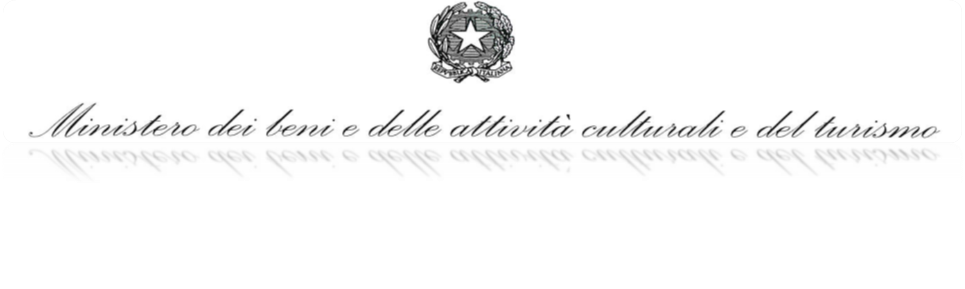 CONTO TERZI – RILEVAZIONE CONTEGGIO LORDO DIPENDENTE anno 2020ISTITUTO : PINACOTECA DI BRERAEventi: 22-24 settembre: Sfilata Max Mara 2020            12 ottobre 2020: Cocktail Caffè Fernanda + Conferenza COGNOME E NOMECODICE FISCALEISTITUTO DI APPARTENENZATITOLO DELL’EVENTOSEDE DELL’EVENTOCLIENTE/ TERZO PAGATOREDATA PRESTAZIONEIMPORTO LORDO DIPENDENTEABRUZZINI NadiaBRZNDA68D61H224PPinacotecaSfilata MAX MARA Pinacoteca Max Mara srl22 settembre 2021€ 147,69APOLINI Maria RosariaPLNMRS61E71B619MPinacotecaSfilata MAX MARA Pinacoteca Max Mara srl23 settembre 2021€ 126,59BELLE’ MariaBLLMRA74R63H224WPinacotecaSfilata MAX MARA Pinacoteca Max Mara srl24 settembre 2021€ 155,22BESANA Fulvio RobertoBSNFVR65H25F205PPinacotecaCocktail Caffè FernandaPinacotecaAcomea Sgr21 ottobre 2021€ 128,10BIANCHI ElisabettaBNCLBT74B66F205JPinacotecaSfilata MAX MARA Cocktail Caffè FernandaPinacoteca Max Mara srlAcomea Sgr24 settembre 202121 ottobre 2021€ 84,39€.118,68BIANCO Maria PiaBNCMRP64P56F839NPinacotecaSfilata MAX MARA Pinacoteca Max Mara srl22 settembre 2021€ 147,69BORGHESE PaolaBRGPLA67L47F205RPinacotecaSfilata MAX MARA Pinacoteca Max Mara srl24 settembre 2021€ 168,78BORRELLI AntonioBRRNTN60M22I339OPinacotecaSfilata MAX MARA Pinacoteca Max Mara srl22 settembre 2021€ 126,59BUSCARINO DiegoBSCDGI63R29D514UPinacotecaSfilata MAX MARA Pinacoteca Max Mara srl23 settembre 2021€ 126,59CALAFIORE CarmeloCLFCML63S01H224JPinacotecaSfilata MAX MARA Pinacoteca Max Mara srl23 settembre 2021€ 126,59COSCIA AlessandroCSCLSN71B24A182CPinacotecaSfilata MAX MARA Cocktail Caffè FernandaPinacoteca PinacotecaMax Mara srlAcomea Sgr22 settembre 202112 ottobre 2021€ 126,59€ 118,68CULTRERI RobertoCLTRRT86P16F839KPinacotecaSfilata MAX MARA Pinacoteca Max Mara srl24 settembre 2021€ 84,39DEBOLINI FrancescaDBLFNC67M59L219NPinacotecaSfilata MAX MARA Pinacoteca Max Mara srl23 settembre 2021€ 126,59DI FAZIO FrancescaDFZFNC68P41F207PPinacotecaSfilata MAX MARA Pinacoteca Max Mara srl23 settembre 2021€ 84,39DI GANGI GiuseppinaDGNGPP74H66G792XPinacotecaSfilata MAX MARA Pinacoteca Max Mara srl24 settembre 2021€ 90,42EUTICCHIO GiuseppeTCCGPP60B01L452MPinacotecaSfilata MAX MARA Cocktail Caffè FernandaPinacoteca PinacotecaMax Mara srlAcomea Sgr24 settembre 202112 ottobre 2021€ 105,49 € 167,28FASSI AngelinaFSSNLN60H52F205IPinacotecaSfilata MAX MARA Pinacoteca Max Mara srl24 settembre 2021€ 147,69FICO CarmelaFCICML66H49F205VPinacotecaCocktail Caffè FernandaPinacotecaAcomea Sgr21 ottobre 2021€ 118,68FRANCESCHI BernardinoFCICML66H49F205VPinacotecaSfilata MAX MARA Pinacoteca Max Mara srl22 settembre 2021€ 147,69GALEONE AntonellaGLNNNL62R44L049JPinacotecaSfilata MAX MARA Pinacoteca Max Mara srl24 settembre 2021€ 147,69GAETANI Maria TeresaGTNMTR55A47M187SPinacotecaSfilata MAX MARA Pinacoteca Max Mara srl24 settembre 2021€ 126,59LONGO AntonioLNGNTN61B22I060HPinacotecaSfilata MAX MARA Pinacoteca Max Mara srl22 settembre 2021€ 168,78MARIANI Isabella RosariaMRNSLL66P68A053UPinacotecaSfilata MAX MARA Pinacoteca Max Mara srl22 settembre 2021€ 147,69MARRARI Santo SandroMRRSTS61B02H224HPinacotecaSfilata MAX MARA Pinacoteca Max Mara srl24 settembre 2021€ 147,69MARTUCCI FrancescoMRTFNC69R04F839JPinacotecaSfilata MAX MARA Pinacoteca Max Mara srl23 settembre 2021€ 126,59MOLISSO AntonioMLNMRT76E42H501TPinacotecaSfilata MAX MARA Pinacoteca Max Mara srl22 settembre 2021€ 84,39MUSUMECI GiovannaMSMGNN62A51A552JPinacotecaSfilata MAX MARA Pinacoteca Max Mara srl23 settembre 2021€ 126,59PASSARO ClaudioPSSCLD65H07H703XPinacotecaCocktail Caffè FernandaPinacotecaAcomea Sgr21 ottobre 2021€ 118,68PETRELLA FrancescoPTRFNC59T15H926WPinacotecaSfilata MAX MARA Pinacoteca Max Mara srl24 settembre 2021€ 168,78REPICI MariateresaRPCMTR69T53F158UPinacotecaSfilata MAX MARA Pinacoteca Max Mara srl24 settembre 2021€ 177,83RICCIARDULLI Laura AntoniettaRCCLNT65C58D231VPinacotecaSfilata MAX MARA Pinacoteca Max Mara srl24 settembre 2021€ 84,39ROMANO MariaRMNMRA63T43F559RPinacotecaSfilata MAX MARA Pinacoteca Max Mara srl24 settembre 2021€ 96,48ROSSI AngeloRSSNGL58P28B650OPinacotecaCocktail Caffè FernandaPinacotecaAcomea Sgr21 ottobre 2021€ 118,68SANTORO LuigiSNTLGU63B09D801QPinacotecaCocktail Caffè FernandaPinacotecaAcomea Sgr21 ottobre 2021€143,54SCOTTI FrancoSCTFNC72M06A962JPinacotecaCocktail Caffè FernandaPinacotecaAcomea Sgr21 ottobre 2021€ 90,42SINIBALDI AngelaSNBNGL67A48A662GPinacotecaCocktail Caffè FernandaPinacotecaAcomea Sgr21 ottobre 2021€143,54SUSNER EvaSSNVEA74H64G224ZPinacotecaSfilata MAX MARA Pinacoteca Max Mara srl24 settembre 2021€ 147,69TAIANA RiccardoTNARCR67R01C933APinacotecaSfilata MAX MARA Pinacoteca Max Mara srl23 settembre 2021€ 126,59TOMMASIN Fulvia Silvia CatiaTMMFVS59E41F205FPinacotecaSfilata MAX MARA Pinacoteca Max Mara srl24 settembre 2021€ 84,39TOSCANO MarcoTSCMRC82T16C352ZPinacotecaSfilata MAX MARA Pinacoteca Max Mara srl23 settembre 2021€ 126,59VALENTI MarcelloVLNMCL63B19G273EPinacotecaSfilata MAX MARA Pinacoteca Max Mara srl24 settembre 2021€ 194,40VENDEMIA GiovannaVNDGNN76D63L083JPinacotecaSfilata MAX MARA Pinacoteca Max Mara srl23 settembre 2021€ 126,59VIOLA MariaVLIMRA62E66Z326APinacotecaSfilata MAX MARA Pinacoteca Max Mara srl22 settembre 2021€ 168,78